Supporting InformationUp-Conversion Luminescence Properties of Lanthanide-Gold Hybrid Nanoparticles as Analyzed with Discrete Dipole ApproximationRuichan Lv 1,2,*, Miao Feng 1 and Wolfgang J. Parak 2,31	Engineering Research Center of Molecular and Neuro Imaging, Ministry of Education, School of Life Science and Technology, Xidian University, Xi’an, Shanxi 710071, China2	Fachbereich Physik, Philipps Universitat Marburg, 35037 Marburg, Germany3	CHyN, Universität Hamburg, 22607 Hamburg, Germany *	Correspondence: rclv@xidian.edu.cnTable S1. The refractive index of NaYF4. (Re means the real part, and Im means the imaginary part.)Table S2. The refractive index of SiO2. (Re means the real part, and Im means the imaginary part.)Table S3. The refractive index of Au. (Re means the real part, and Im means the imaginary part.)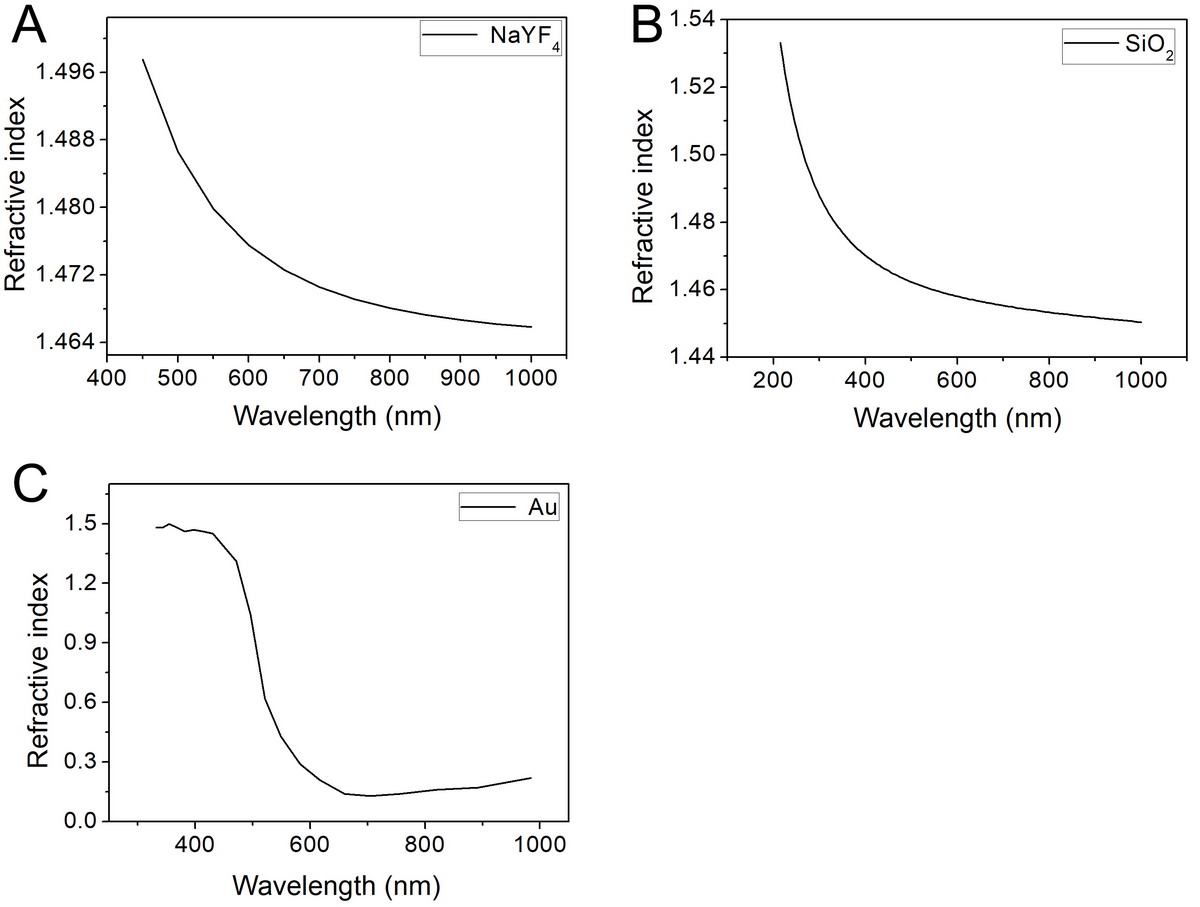 Figure S1. The refractive index of NaYF4, SiO2, and Au.Wavelength (nm)Re (n)Im (n)Wavelength (nm)4501.49750505001.48658805501.47986706001.47552706501.47261207001.47058607501.46913808001.46807508501.46727909001.4666709501.466197010001.4658230Wavelength (nm)Re (n)Im (n)Wavelength (nm)Re (n)Im (n)3001.487805801.458703051.486405851.458603101.485105901.458403151.483905951.458203201.482706001.45803251.481606051.457903301.480606101.457703351.479606151.457603401.478706201.457403451.477806251.457203501.476906301.457103551.476106351.45703601.475306401.456803651.474506451.456703701.473806501.456503751.473106551.456403801.472506601.456303851.471906651.456103901.471306701.45603951.470706751.455904001.470106801.455804051.469606851.455604101.469106901.455504151.468606951.455404201.468107001.455304251.467607101.455104301.467207201.454904351.466807301.454604401.466307401.454404451.46607501.454204501.465607601.45404551.465207701.453904601.464807801.453704651.464507901.453504701.464108001.453304751.463808101.453104801.463508201.45304851.463208301.452804901.462908401.452704951.462608501.452505001.462308601.452305051.462108701.452205101.461808801.45205151.461508901.451905201.461309001.451805251.46109101.451605301.460809201.451505351.460609301.451305401.460309401.451205451.460109501.451105501.459909601.450905551.459709701.450805601.459509801.450705651.459309901.450505701.4591010001.450405751.45890Wavelength (nm)Re (n)Im (n)331.51.481.883342.51.481.871354.21.51.866367.91.481.895381.51.461.933397.41.471.952413.31.461.958430.51.451.948450.91.381.914471.41.311.849495.91.041.833520.90.622.081548.60.432.455582.10.292.863616.80.213.272659.50.143.697704.50.134.1037560.144.542821.10.165.0838920.175.6639840.226.35